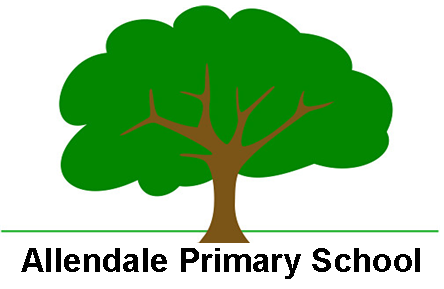 Enabling and Adapting the Reading Curriculum 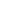 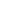 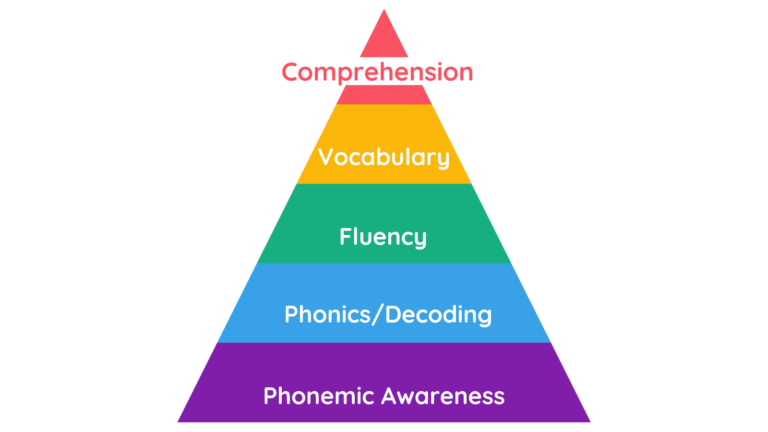 At Allendale Primary School we are able to support SEND and less experienced learners in the Reading curriculum on a personalised approach that can include:Immersion in stories/rhymes, songs and poems to support language developmentSupport for recording comprehension tasksRWI grouping throughout school – vertical grouping may be appropriateRegular assessment and flexible phonics groupingRevise, teach, practise, apply approachLots of opportunities to hear, say, read and spell phonemes Segmenting and blending modelled through everyday routinesSegmenting and blending modelled throughout the curriculumDisplays and personal phoneme chartsUse of concrete resources – magnetic letters, word building gamesApplication of sound buttons in texts across curriculum areasUse of phonic matched reading scheme books to build fluency and confidenceExplicit teaching of comprehension skills e.g. asking questions/drawing inferences/predicting or summarisingCEW peer tutoring interventionAdditional small group or 1:1 RWI intervention Pre-exposure to classroom textsUse of hooks to engage visual learners e.g model, picture, objectFocus on oracy – well managed environmental background noise Visual prompts and organisersOpportunities for repetition and over learningModelled ‘thinking out loud’ to scaffold thought processes Adult scaffolding to further break down tasks and learning into smaller steps.